REQUERIMENTO Nº 301/2018Requer informações referentes a possibilidade de transformar a Rua Urandi em sentido único de direção Senhor Presidente,Senhores Vereadores, CONSIDERANDO que atualmente a Rua Urandi, entre a rua Monte Mor e a Avenida Charles Keese Dodson, é sentido duplo de direção;CONSIDERANDO que em breve pesquisa, observamos que há pedidos realizados por esta Egrégia Câmara de Leis desde 2013, para que a via se torne sentido único de direção; CONSIDERANDO que recentemente munícipes nos procuraram e reforçaram a necessidade de tal alteração ser realizada; CONSIDERANDO que diante da necessidade de se esclarecer este assunto perante os municipes, formulamos o presente requerimento.REQUEIRO que, nos termos do Art. 10, Inciso X, da Lei Orgânica do município de Santa Bárbara d’Oeste, combinado com o Art. 63, Inciso IX, do mesmo diploma legal, seja oficiado Excelentíssimo Senhor Prefeito Municipal para que encaminhe a esta Casa de Leis as seguintes informações: 1º) A prefeitura realizou estudo para verificar a possibilidade de se realizar a alteração da via para sentido único de direção?2º) Se positivo o item 1º, qual o resultado do mesmo?3º) Se negativo o item 1º:Por qual motivo?Pretende realizar?4º)  Se a alteração não é possível, existem alternativas para amenizar a situação do transito na via?5º) Se não há óbices quanto a alteração:Por que não foi realizado até o presente momento? Há previsão para realização?6º) Outras informações que julgarem necessárias.Plenário “Dr. Tancredo Neves”, 02 de março de 2018FELIPE SANCHES-Vereador-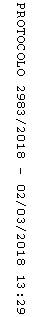 